Publicado en  el 21/11/2016 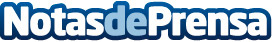 Los datos y el marketing de contenidosEl marketing de contenidos y los datos son elementos muy importantes en el momento de explicar y mostrar una historiaDatos de contacto:Nota de prensa publicada en: https://www.notasdeprensa.es/los-datos-y-el-marketing-de-contenidos Categorias: Marketing Emprendedores Recursos humanos Consumo http://www.notasdeprensa.es